Об организации и проведении мониторингового исследования результатов освоения основной образовательной программы начального общего образования в 2014/2015 учебном годуВо исполнение распоряжения Министерства образования и науки Самарской области от 12.11.2014 года № 649-р «Об организации и проведении мониторингового исследования результатов освоения основной образовательной программы начального общего образования в 2014/2015 учебном году» п р и к а з ы в а ю:          1. ГБОУ ДПО ЦПК «Похвистневский РЦ» (Радаевой Г.Н.):1.1. Организовать и провести в срок с 01-05 декабря 2014 года мониторинговое исследование результатов освоения основной образовательной программы общего образования учащимися 4-х классов следующих общеобразовательных учреждений:ГБОУ СОШ с. Подбельск  м.р.Похвистневский;ГБОУ ООШ с. Малый Толкай  м.р.Похвистневский1.2. Итоговое заключение по результатам исследования представить  в отдел развития образования СВУ (Серовой Е.А.) до 18.12.2014 г.2. Контроль за исполнением настоящего приказа возложить на начальника отдела развития образования СВУ МОиНСО Серову Е.А.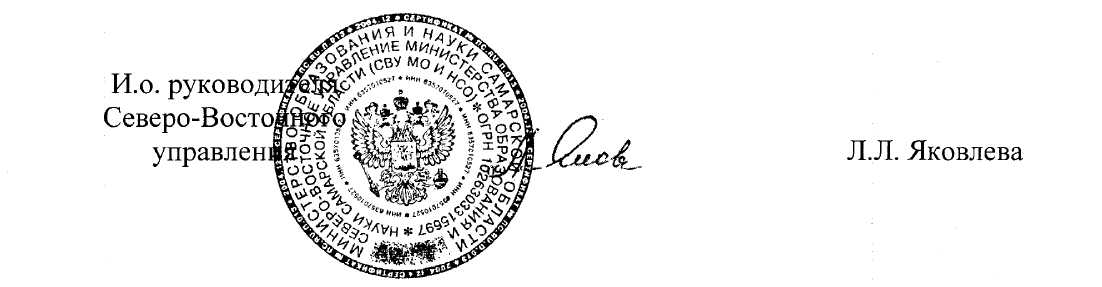 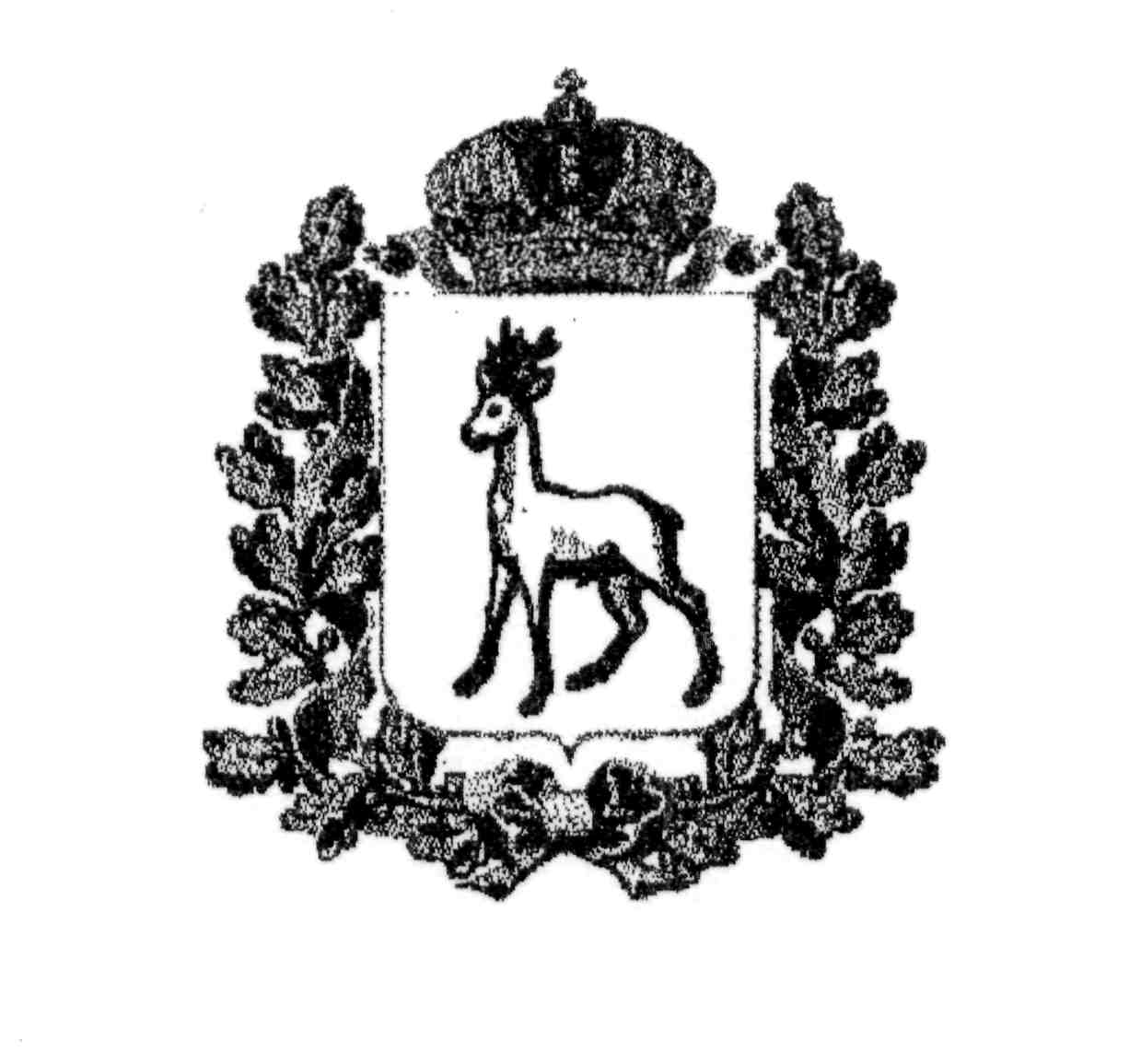 МИНИСТЕРСТВО ОБРАЗОВАНИЯ И НАУКИСАМАРСКОЙ ОБЛАСТИСЕВЕРО-ВОСТОЧНОЕ УПРАВЛЕНИЕПРИКАЗот  21 ноября  2014 года   № 219-од